OSOBNOST DEMOKRACIE BENEŠOVSKA ROKU 2019 VYHLÁŠENATisková zpráva Evropského klubu Benešov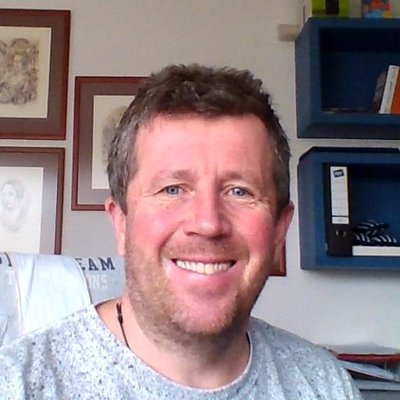 Ing. Jiří Stibůrek, Osobnost demokracie Benešovska roku 2019Evropský klub Benešov vyhlašuje již čtvrtým rokem osobnost regionu, která zásadním způsobem přispěla k rozvoji demokracie. Vytváří tak doplněk k Blanickým rytířům, kteří jsou specializováni na kulturu a ochranu přírody. Podobně, jako u Rytířů muselo být letos veřejné předání ocenění zrušeno z důvodu epidemie, proto jej EKB provádí pouze prostřednictvím médií.Osobnost demokracie podobně jako Blanický rytíř je vybírána z tipů občanů. Letos bylo rozhodování mimořádně obtížné, neboť EKB obdržel více velmi kvalitních nominací. Nakonec padlo rozhodnutí pro benešovského podnikatele, sběratele a mecenáše pana Ing. Jiřího Stibůrka. V hodnotící diskusi byl upřednostněn proto, že Benešovsku zásadně přispěl ve velmi důležité rovině – v podpoře demokratické diskuse o věcech veřejných. Týdeník Jiskra, který dlouhodobě finančně podporoval, je jediným regionálním médiem, jež umožňuje seriózní necenzurovanou výměnu názorů na aktuální problémy našeho života. Evropský klub Benešov chce soustředit pozornost k tomuto tématu, neboť bulvarizace nebo cenzura médií dnes často nabývá nenápadných skrytých forem, kterých si mnoho lidí neumí všímat. Umožňuje to manipulaci s fakty, která slouží mocným k ovládání veřejného prostoru. Mediální odborníci upozorňují, že samotný fakt svobodného internetu působení vlivnějších nesvobodných médií nedokáže vyvážit. Množství drobných informačních zdrojů na Síti působící mnohdy s fake-news a sociální fragmentace totiž neumožňují veřejnosti dobrou orientaci ve stále komplikovanějším společenském dění. Při dnešním častém zneužívání promyšleného informačního tlaku na veřejnost různě bojujícími mocenskými skupinami je existence seriózních svobodných médií, umožňujících kritickou diskusi, k jakým patří Jiskra, nesmírně důležitá.	Při každém vyhlášení jak Blanických rytířů, tak Osobnosti demokracie Benešovska vyzývají jejich organizátoři veřejnost k novému zasílání písemně zdůvodněných tipů pro následující kalendářní rok. Evropskému klubu Benešov můžete posílat návrhy pro oba typy ocenění, neboť je spolupořadatelem také vyhlašování Blanických rytířů: evropsky.klub.bn@seznam.cz. 